Alongside these activities you could also complete the following:● Daily reading (30 mins)● Time Tables Rock Stars and Maths Frame (30 mins)● Spelling Shed (30 mins)https://mathsframe.co.uk/en/resources/resource/477/Multiplication-Tables-CheckMathsEnglishTopic Maths Year 5Day 1 Complete 1 Fluent in Five arithmetic set daily.Week 1 – test 1(Mark with your parents and talk through ones where you have made mistakes)Complete one rapid reasoningWeek 1 – Test 1(Answers are available)Day 2 Decimals / Fractionshttp://www.snappymaths.com/counting/fractions/interactive/addfracc2d/addfracc2d.htmAdding fractions with different denominatorshttp://www.snappymaths.com/counting/fractions/interactive/subfracc2d/subfracc2d.htmSubtracting fractions with different denominatorsMaths Year 6Day 1 Complete 1 Fluent in Five arithmetic set daily.Week 1 – test 1(Mark with your parents and talk through ones where you have made mistakes)Complete one rapid reasoningWeek 1 – test 1(Answers are available)Day 2Algebra Focus Classroom Secrets Pack(D = Developing E = Expected GD = Greater Depth)Find Pairs of Values 2Choose your level of challenge and complete in your books.(Home learning packs – guidance and answers are also available)English whole classViking Narratives – Day 1https://www.bbc.co.uk/teach/class-clips-video/english-ks2-viking-sagas-ep1/zm23d6fWatch – Odin Creates the WorldWhat have you discovered about the Viking creation story?Write a short descriptive piece about Asgard. What is there? What does it look like? Where is it?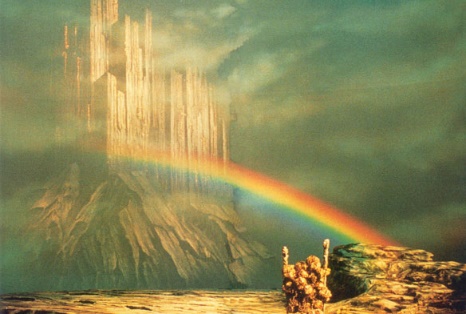 Viking Narratives – Day 2Jotunheim is the home of the giants.Use the clip, what do you imagine it might look like there? Can you write a description of this alternative setting?Guided Reading Year 5Independently read a chapter of your own book and write a summary for the chapter.Complete a reading revision mat – Focus Fiction(Mark together and correct any mistakes)Guided Reading Year 6Independently read a chapter of your own book and write a summary for the chapter.Complete a reading revision mat – Focus Fiction(Mark together and correct any mistakes)History – Vikingshttps://www.bbc.co.uk/teach/class-clips-video/history-ks2-the-vikings-animation/zhrygwxWatch the above clip about the Viking invasion.Why did the Vikings invade Britain?http://www.primaryhomeworkhelp.co.uk/vikings.htmlRead the information Who were they?When did they come?Where did they come from?Why did they come?Write a diary as either a Viking invader or an Anglo Saxon settler – how did their life change?